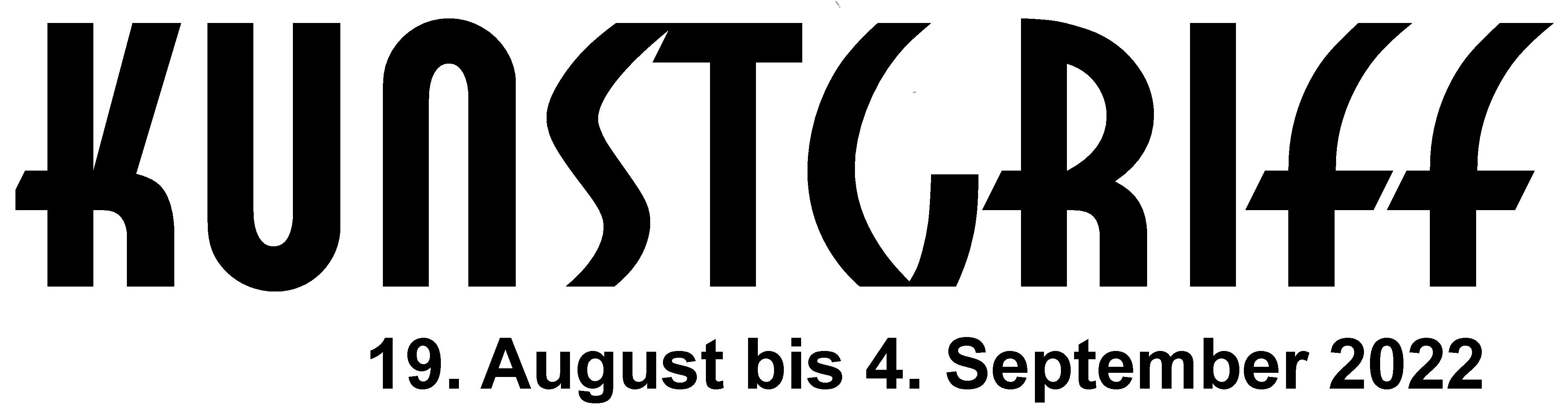 ANMELDUNGzur Teilnahme an der KUNSTGRIFF Werkschau 2022Füllen Sie bitte die unten vorbereitete Tabelle mit Informationen zu Ihrer Arbeit mit dem PC ausSenden Sie diese Datei danach als Anlage zu Ihrer E-Mail bis Freitag, 28. Juni 2022 direkt an unser Büro: mail@vhs-dithmarschen.deDrucken Sie die ausgefüllte Datei nun (getrennt von diesem Anschreiben) auf Ihrem Drucker aus. Befestigen Sie das Blatt bitte auf der Rückseite Ihres Exponates, damit es der Werkschau stets eindeutig zugeordnet werden kannGeben Sie Ihr Exponat bitte am Freitag, 12. August 2022 (8 bis 11 Uhr) oder alternativ spätestens am Montag, 15. August 2022 (8 bis 16 Uhr) im Kreishaus, Stettiner Straße 30, 25746 Heide, Kreistagssitzungssaal, ab. Terminänderungen sind nicht möglichHolen Sie Ihr Exponat bitte wieder am Montag, 5. September 2022 zurück. Die Kreisverwaltung ist durchgehend von 8 bis 16 Uhr geöffnetBitte beachten Sie: Ihre Exponate sind ab dem Zeitpunkt der Ablieferung im Kreishaus und bis zur Rückgabe an Sie nicht versichert! Sorgen Sie bitte gegebenenfalls selbst für eine Versicherung Ihrer WerkeMöchten Sie ein größeres Bildformat (als üblich Breite: 50 cm, Höhe: 40 cm) in der Werkschau zeigen? Dann sprechen Sie wegen eines Hängeplatzes bitte - vor der Anlieferung - mit uns. Wir suchen eine Lösung. Rufen Sie uns bitte an: Verein Volkshochschulen in Dithmarschen e.V., Telefon: 04832/4243Bitte tragen Sie hier die Daten einDrucken Sie diese tabellarische Darstellung bitte getrennt vom Anschreiben ausTitel der AbbildungGrößeBreite:              cm                                                   Höhe:              cmTechnikJahrKünstler*inTitel der AusstellungProgrammheft SeiteVeranstaltungsstätteStraßePLZ mit AusstellungsortTeilnehmer „Kunstgriff macht Schule“  ja                      neinSonstiges (Eröffnung, Finissage, weitere Veranstaltung im Rahmen von Kunstgriff, …)